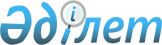 О создании избирательных участков в городе Приозерск
					
			Утративший силу
			
			
		
					Решение акима города Приозерск Карагандинской области от 21 января 2016 года № 1. Зарегистрировано Департаментом юстиции Карагандинской области 5 февраля 2016 года № 3651. Утратило силу решением акима города Приозерск Карагандинской области от 9 ноября 2018 года № 1
      Сноска. Утратило силу решением акима города Приозерск Карагандинской области от 09.11.2018 № 1 (вводится в действие со дня его первого официального опубликования).

      В соответствии с Конституционным Законом от 28 сентября 1995 года "О выборах в Республике Казахстан", Законом Республики Казахстан от 23 января 2001 года "О местном государственном управлении и самоуправлении в Республике Казахстан" аким города Приозерск РЕШИЛ:

      1. Образовать избирательные участки на территории города Приозерск согласно приложению к настоящему решению.

      2. Контроль за исполнением настоящего решения возложить на исполняющего обязанности руководителя аппарата акима города Исатаева А.Н.

      3. Считать утратившим силу решение акима "Об образовании избирательных участков в городе Приозерск" за № 3 от 14 мая 2014 года. (зарегистрированное в Реестре государственной регистрации нормативных правовых актов за № 2653 от 2 июня 2014 года, опубликованное в газете "Приозеркий Вестник" № 23/356 от 6 июня 2014 года).

      4. Настоящее решение вступает в силу после государственной регистрации в органах юстиции и вводится в действие по истечению десяти календарных дней после первого официального опубликования.  Избирательный участок № 775 
      Центр: Коммунальное государственное предприятие "Центральная больница города Приозерск" , улица Транспортная, 17.

      Границы: улица Береговая, улица Весенняя, улица Песчаная, улица Нагорная, улица Озерная, улица Комсомольская, улица Новая, улица Лесная, улица Пионерская, улица Полевая, улица Приозерная, улица Производственная, улица Строительная, улица Транспортная, улица Центральная, улица Бауыржан Момышулы 5/2, улица Приморская 52, 58, 59. Избирательный участок № 776
      Центр: Коммунальное государственное учреждения "Комплекс школа-детский сад № 2 города Приозерск" (актовый зал), улица Достык, 20. 

      Границы: улица Абая 2, 3, 4, 6, 7, 9, 11, 14, 15/1, 25/2; улица Агыбай Батыр 2, 3, 4, 5, 6, 8; улица Приморская 1, 2, 4, 6, 8, 10. Избирательный участок № 777
      Центр: Коммунальное государственное казенное предприятие "Ясли- сад "Балакай" (спорт зал), Бульвар Советской Армии, 32/2.

      Границы: улица Бульвар Советской Армии 9, 14,28, 30, 36; улица Достык 25; улица Бауыржан Момышулы 12/1, 14/1. "Малахит", "Дзержинец", "Березка", войсковая часть № 44841. Избирательный участок № 778
      Центр Коммунальное государственное казенное предприятие "Ясли- сад "Балакай", Бульвар Советской Армии, 32/2.

      Границы: улица Бауыржан Момышулы 3,5; улица Бульвар Советской Армиии 34, 38А; улица Достык 21. Избирательный участок № 779
      Центр: Коммунальное государственное учреждения "Комплекс школа-детский сад № 2 города Приозерск" (спорт зал), улица Достык, 20. 

      Границы: улица Достык 7, 11, 21; улица Ракымжан Қошкарбаева, 7/1, 7/2, 9; улица Бауыржан Момышулы 12/2; улица Пушкина 6, 9/3, 13. Избирательный участок № 780
      Центр: Коммунальное государственное учреждение "Государственный архив города Приозерск", Достық, 23.

      Границы:улица Пушкина 5; улица Достык 16, 16/2, 16/3, 18/2, 26; улица Абая 17/3. Избирательный участок № 781
      Центр: Центр детско-юношеского творчества "Достык" (холл), Космонавтов, 2.

      Границы: улица Дружба Народов 2, 4/1, 4/2, 4/3; улица Космонавтов 7/2. Избирательный участок № 782
      Центр: Центр детско-юношеского творчества "Достык" (спорт зал), Космонавтов, 2.

      Границы:улица Космонавтов 1, 3, 3/2, 5, 9/1, 9/2,11. Избирательный участок № 783 
      Центр: Коммунальное государственное казенное предприятие "Ясли- сад "Балбобек", улица Кисунько, 7 "А".

      Границы: улица Кисунько 1, 1А, 1Б, 2/2, 4/1, 4/2; улица Дорохова 4/2; улица Агыбай Батыра 17; улица Бульвар Советской Армии 2.  Избирательный участок № 784
      Центр: Коммунальное государственное учреждение "Средняя общеоброзавательная школа № 1 города Приозерск" (спорт зал), улица Кисунько 11 "А".

      Границы: улица Панфилова 7/1; улица Балхашская 2, 2/2, 7/2, 12/1; улица Гвардейская 2, 8/4, 10; улица Космонавтов 1/2. Избирательный участок № 785
      Центр: Коммунальное государственное учреждение "Средняя общеоброзавательная школа № 1 города Приозерск" (спорт зал), улица Кисунько 11 "А" (актовый зал), улица Кисунько 11 "А".

      Границы: улица Кисунько 13/1, 13/2, 13/3, 15/1, 15/2, 15/3; улица Гвардейская 12.
      Решение акима города Приозерск от 21 января 2016 года № 1 "Об образовании избирательных участков в городе Приозерск" согласовано без замечании.
      21 января 2016 года
					© 2012. РГП на ПХВ «Институт законодательства и правовой информации Республики Казахстан» Министерства юстиции Республики Казахстан
				
      Исполняющий обязанности акима города

Д. Саденов
Приложение к решению акима города Приозерск
"О создании избирательных
Участков в городе Приозерск
№ 1 от 21 января 2016 года
      Акиму города Приозерск

Камзину К.А.
О согласования решения акима города
Приозерск от 21 января 2016 года № 1
от 14 мая 2015 года № 3 "Об образовании
избирательных участков в городе Приозерск"
      Председатель территориальной
избирательной комиссии
города Приозерск

Н.А. Стамкул
